Stress and Pain Self-Assessment ProjectImportant
Wherever it says to cite the module # and slide #, you must do so. If you skip this step, or if you cite the wrong module/slide number(s), you will not receive any points for that question. Also, do not simply copy and paste from my slides. You need to explain/describe things using your own words – in complete sentences.The General (overall) Well-Being Scale
	What was your score? (1)	According to the test developers, what does your score mean? 	0 = incorrect/missing  1 = too brief  2 = included what was provided by the test developersPerceived (Dimensional) Wellness Scale Note that the authors deliberately did not provide average scores or "norms". Whether you think your score is "good, bad, or ugly" (my words, not theirs) depends on your perception.	Psychological wellness scale		What was your score? (1)
		What does psychological wellness mean according to the test developers (1 point)  AND  what 			do you perceive your score to mean? (1 point)	Emotional wellness scale		What was your score? (1)
		What does emotional wellness mean according to the test developers (1 point)  AND  what do 			you perceive your score to mean? (1 point)	Social wellness scale		What was your score? (1)
		What does social wellness mean according to the test developers (1 point)  AND  what do you 			perceive your score to mean? (1 point)	Physical wellness scale		What was your score? (1)
		What does physical wellness mean according to the test developers (1 point)  AND  what do you 		perceive your score to mean? (1 point)	Spiritual wellness scale 		What was your score? (1)
		What does spiritual wellness mean according to the test developers (1 point)  AND  what do 			you perceive your score to mean? (1 point)	Intellectual wellness scale		What was your score? (1)
		What does intellectual wellness mean according to the test developers (1 point)  AND  what do 			you perceive your score to mean? (1 point)	Mean wellness magnitude		What was your score? (1)	Based on your score for each dimension of wellness, identify and elaborate where you are strongest 	and where you are weakest.		Strongest dimension: identified (1), well-elaborated (1)		Weakest dimension: identified (1), well-elaborated (1)Some advice: Use your strengths (areas you scored high in) to help you improve in areas you are weak. Guard against your weak areas spilling over and bringing down areas where you are strong.The Social Readjustment Rating Scale
		What was your score? (1)
		According to the test developers, what does your score mean? 
                          Address the flaws with the SRRS. cite the module # and slide #

		talked about what their score means according to the test developers (1)
		addressed the flaws associated with the SRRS (6)Hassles and Uplifts
	How many total hassles did you have? (1)
	What was the mean severity of the hassles?  (1)	How many total uplifts did you have? (1)
	What was the mean frequency for the uplifts? (1)	Use the space below to:

	1.  Compare the number of hassles to the number of uplifts (1 point)
	2.  Compare the mean severity of your hassles to the mean frequency of your uplifts. (1 point)
	3.  What does all this tell you about your well-being? Make sure to reference specific facts, findings, 	and theories you learned in the class! cite the module # and slide #
	1 = explained with no science, 2 = explained with some science, 3= explained with lots of scienceWays of Coping Scale – revised
	In the space below, copy and paste the text below. To the right of each score category, type in your 	corresponding score. (1 point each)	Problem-focused score?	Wishful thinking score?	Detachment score?	Seeking social support score?	Focusing on the positive score?	Self-blame score?	Tension reduction score?	Keep to self score?
	Identify your most used and least used strategy. (2)	Is your most used strategy healthy or unhealthy? (1 point)Explain. Be sure to reference specific facts, findings, and theories you learned in the class!!! 
cite the module #s and slide #s	0 = no/incorrect explanation   1 = explained with no science,  2= explained with some science,  3 = 	explained with lots of scienceThe Big 5 Personality Test	Openness to experience: What percentile are you in? (1)	What does openness to experience mean according to the test developers (1 point)  AND  in light of 	this, what does your score mean? (1 point)	Conscientiousness: What percentile are you in? (1)	What does conscientiousness mean according to the test developers (1 point)  AND  in light of this, 	what does your score mean? (1 point)	Extraversion:  What percentile are you in? (1)	What does extraversion mean according to the test developers (1 point)  AND  in light of this, what 	does your score mean? (1 point)	Agreeableness:	What percentile are you in? (1)
	What does agreeableness mean according to the test developers (1 point)  AND  in light of this, what 
	does your score mean? (1 point)	Neuroticism	What percentile are you in? (1)	What does neuroticism mean according to the test developers (1 point)  AND  in light of this, what 	does your score mean? (1 point)Type A vs Type B 
	What was your score? (1)

	According to the test developers, what does your score mean? Do not just say "I am type ___". You 	need to elaborate.	0 = incorrect/missing  1 = too brief  2 = included what was provided by the test developersAggression Questionnaire	What was your physical aggression score? (1)
	Are you above, at, or below the midpoint? (1)	What was your verbal aggression score? (1)
	Are you above, at, or below the midpoint? (1)	What was your anger score? (1)
	Are you above, at, or below the midpoint? (1)	What was your hostility score? (1)
	Are you above, at, or below the midpoint? (1)	What was your TOTAL score? (1)
	Are you above, at, or below the midpoint? (1)Hopefully, you were below the midpoint for most of not all the subscales above. In the space below, explain 3 specific effects that anger/aggression/hostility can have on well-being. Make sure your facts are not too similar (e.g. I do not consider the following to be 2 separate facts: "Anger increases your heart rate and blood pressure". These are too closely tied together).  Label your facts 1, 2, and 3. Please write in complete sentences. (6 points)  cite the module #s and slide #s2 points for each well-explained fact
Rosenberg Self-Esteem Scale

	What was your score? (1)  According to the test developers, what does your score mean? (1)Locus of Control
	What was your score? (1) According to the test developers, what does your score mean? (1)
	Review all your scores from all 10 assessments. Use the SPECIFIC facts, findings, and theories you’ve learned about in class to describe yourself. You need to incorporate scientific information. Be insightful, thorough, specific, and concise – do not add “fluff”.Based on what you learned from the 10 assessments, identify a strength AND tell me what you learned in class about this strength. Be specific, thorough, and talk about the science! cite the module #s and slide #sDescribed the strength:  minimally (1)  well (2)  very well (3)
Included facts/findings/theories from the course:  minimally (1)  somewhat (2)  very well (3)  OMG! (4)Based on what you learned from the 10 assessments, identify another strength AND tell me what you learned in class about this strength. Be specific, thorough, and talk about the science! cite the module #s and slide #sDescribed the strength:  minimally (1)  well (2)  very well (3)
Included facts/findings/theories from the course:  minimally (1)  somewhat (2)  very well (3)  OMG! (4)Based on what you learned from the 10 assessments, identify a weakness/area for improvement AND tell me what you learned in class about this weakness. Be specific, thorough, and talk about the science! cite the module #s and slide #sDescribed the weakness:  minimally (1)  well (2)  very well (3)
Included facts/findings/theories from the course:  minimally (1)  somewhat (2)  very well (3)  OMG! (4)Based on what you learned from the 10 assessments, identify another weakness/area for improvement AND tell me what you learned in class about this weakness. Be specific, thorough, and talk about the science! cite the module #s and slide #sDescribed the weakness:  minimally (1)  well (2)  very well (3)
Included facts/findings/theories from the course:  minimally (1)  somewhat (2)  very well (3)  OMG! (4)Hopefully, you have learned something about your strengths and weaknesses that impact how you cope with stress and your vulnerability to stress-related illnesses/disease. Reflecting back over the course, think about ways you can improve your wellness. Describe one of these "ways" and how you could implement the techniques/strategies/activities to help you address one or both weaknesses you identified in this assignment. Be specific, thorough, and talk about the science! cite the module #s and slide #sDescribed something specific to address a weakness: minimally (1)  well (2)  very well (3)
Included the science (facts/findings/theories) learned throughout the course: minimally (1)  somewhat (2)  very well (3)  OMG! (4)Describe another one of these "ways" and how you could implement the techniques/strategies/activities to help you address one or both weaknesses you identified in this assignment. Be specific, thorough, and talk about the science! cite the module #s and slide #sDescribed something specific to address a weakness: minimally (1)  well (2)  very well (3)
Included the science (facts/findings/theories) learned throughout the course: minimally (1)  somewhat (2)  very well (3)  OMG! (4)I will award points for written communication skills.many writing errors (0)   moderate no. of errors (1)    few no. of errors (2)   no writing errors  (3)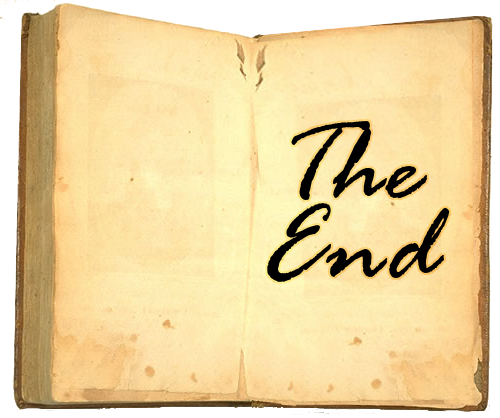 